                                                                                                                                                                               Auditoria Interna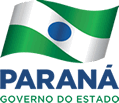 PROCEDIMENTOS REGULAMENTARES NAS ASSESSORIAS E DEMAIS ÓRGÃOSUNIDADE:UNIDADE:SETOR:RESPONSÁVEL:DESCRIÇÃOSIMNÃON/AA controladoria interna faz avaliação de riscos das aquisições realizadasEstão sendo objeto de acompanhamento permanente o que trata os artigos das Resoluções citadas no anexo deste documento.Data:Assinatura do responsável:____________________________________________________